[IF USED AS AN EMAIL - SUBJECT:  PTSA For Your Child!] Hello! It is time for another exciting Back to School, Back to PTSA year to start and an important part of [INSERT SCHOOL NAME OR YOUR COMMUNITY’S NAME] is our PTSA.  [INSERT PTSA NAME] supports critical academic needs, is an active voice on decisions that impact your child’s health, safety, and quality of education, and builds a stronger, more inclusive school community. We invite you to PTSA For Your Child by joining our PTSA because increasing our membership, even by one, makes it possible to: [INSERT 2-3 LOCAL PTSA WORK OR EVENT EXAMPLES] There is no wrong or right way to be involved. We invite you to [SELECT ONE: join, invest in, support] our PTSA by becoming a member because we can do more together than apart. It will take you less than 5 minutes. You can join by going to [INSERT YOUR JOIN PTSA URL]. [IF SENT AS A LETTER, ADD:  or completing the form on the back of this letter if more convenient.] Sincerely,  [INSERT NAME] [INSERT FULL NAME], [INSERT PTSA LEADERSHIP POSITION]  [NAME OF YOUR PTSA (no abbreviation)]  [INSERT PHONE NUMBER]  [INSERT EMAIL ADDRESS]  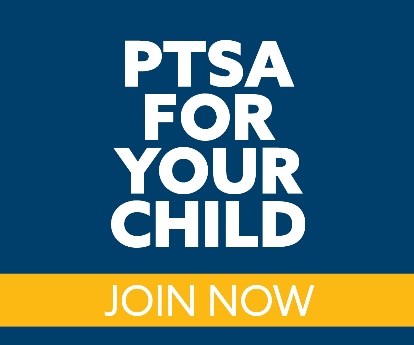 (If used electronically, right click on the graphic to link to your Join PTSA URL and then delete this text)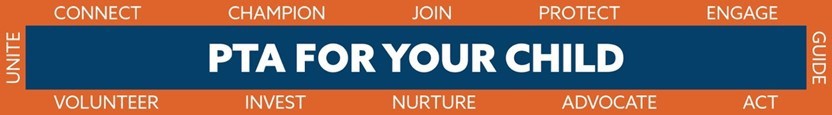 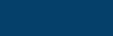 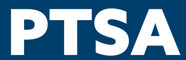 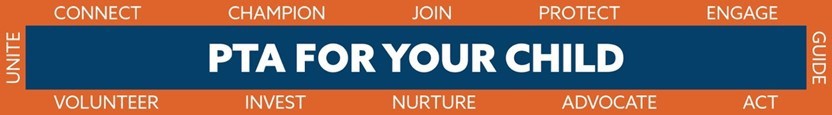 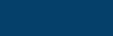 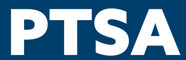 